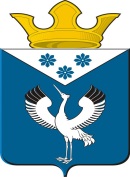 Российская ФедерацияСвердловская областьГлава муниципального образованияБаженовское сельское поселениеПОСТАНОВЛЕНИЕот 13.06.2018г.                                                                                                                              с.Баженовское                                                № 61О внесении изменений в Постановление Главы муниципального образования Баженовское сельское поселение от 29.12.2017 № 183 «Об утверждении значения базового норматива затрат на оказание муниципальных услуг, значения  нормативных затрат на оказание муниципальных услуг, значения нормативных затрат на выполнение работ муниципального бюджетного учреждения «Баженовский Центр информационной, культурно-досуговой и спортивной деятельности», значения отраслевого корректирующего коэффициента и значения затрат на уплату налогов, в качестве объекта налогообложения по которым признается имущество учреждения, на 2018 год и плановый период 2019 и 2020 годов»        В соответствии с Постановлениями Главы МО Баженовское сельское поселение от  12.10.2015г. № 165 «Об утверждении Порядка определения нормативных затрат на оказание муниципальных услуг, работ,  применяемых при расчете объема финансового обеспечения выполнения муниципального задания на оказание муниципальных услуг (выполнение работ) муниципальным бюджетным учреждением «Баженовский ЦИКД и СД», от 24.10.2016г. № 215 «Об утверждении Положения о формировании  муниципального  задания  на  оказание  муниципальных  услуг (выполнение работ) в отношении  муниципальных учреждений Баженовского сельского поселения и финансового обеспечения выполнения муниципального задания»,ПОСТАНОВЛЯЮ:  1. Внести  в Постановление Главы муниципального образования Баженовское сельское поселение от 29.12.2017 № 183 «Об утверждении значения базового норматива затрат на оказание муниципальных услуг, значения  нормативных затрат на оказание муниципальных услуг, значения нормативных затрат на выполнение работ муниципального бюджетного учреждения «Баженовский Центр информационной, культурно-досуговой и спортивной деятельности», значения отраслевого корректирующего коэффициента и значения затрат на уплату налогов, в качестве объекта налогообложения по которым признается имущество учреждения, на 2018 год и плановый период 2019 и 2020 годов» следующие изменения:1. абзац 14 подпункта 3 пункта 1 изложить в следующей редакции:- «Организация и проведение официальных спортивных мероприятий» – 485 882,00 рублей на 2018 год (Приложение №7);2. Контроль за исполнением настоящего Постановления оставляю за собой.И.о. главы администрации муниципального образованияБаженовское сельское поселение                                                                          Л.Н.Жданова